Aim High....Fly High2 November 2016Dear Parent/ CarerYour child has expressed an interest in joining the school choir.  The choir will run on a Friday afternoon, 3.30-4.30pm in the Community Room.  The first session will be this Friday- 4th November.During this half term we will enjoy singing Christmas songs as we prepare for Christmas events in the school and community.Please return the slip below or email the school office if you would like your child to take part.……………………………………………………………………………………………………………………………………………………………………School ChoirMy child, ………………………………………………………………  would like to join the school choir.My child will be collected from choir by ………………………………………………………………..My child will be going to DXI give permission for my child will walk home on their own.                    ____________________________________________________________________________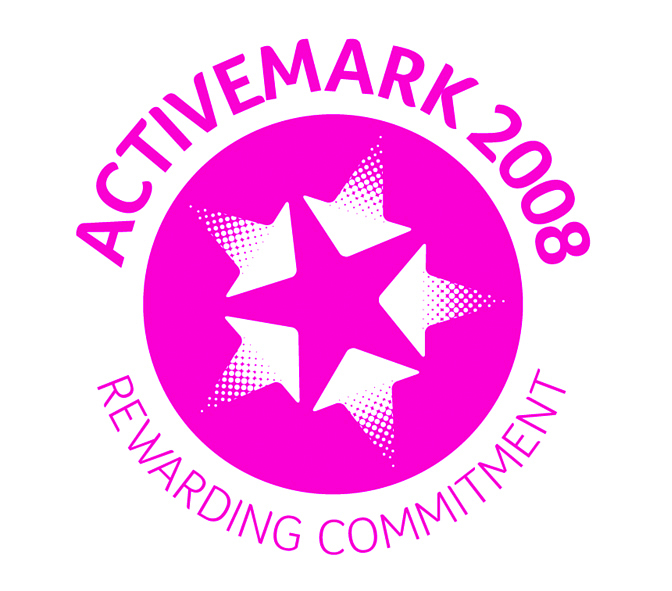 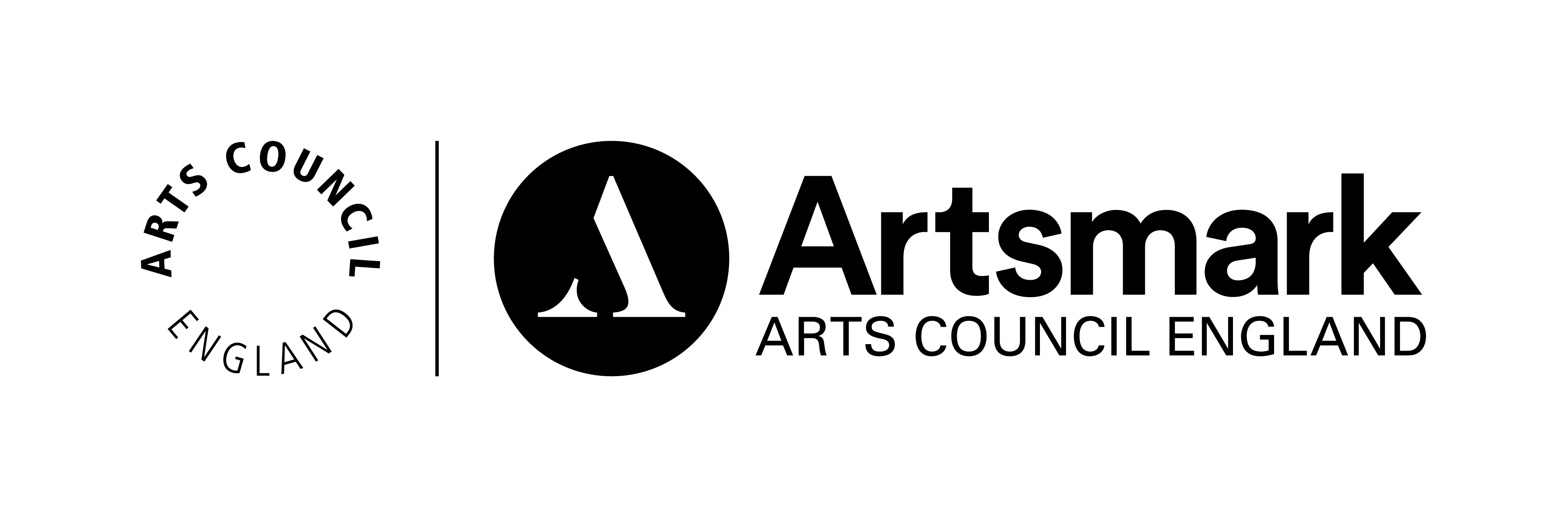 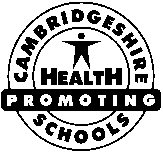 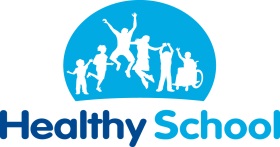 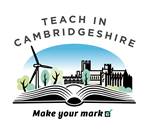 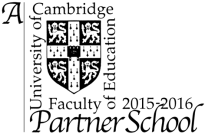 St John’s Street · Duxford · Cambridgeshire · CB22 4RA · Tel: 01223 712 108 · Fax: 01223 712 109 www.duxford.cambs.sch.uk · e-mail:office@duxford.cambs.sch.uk